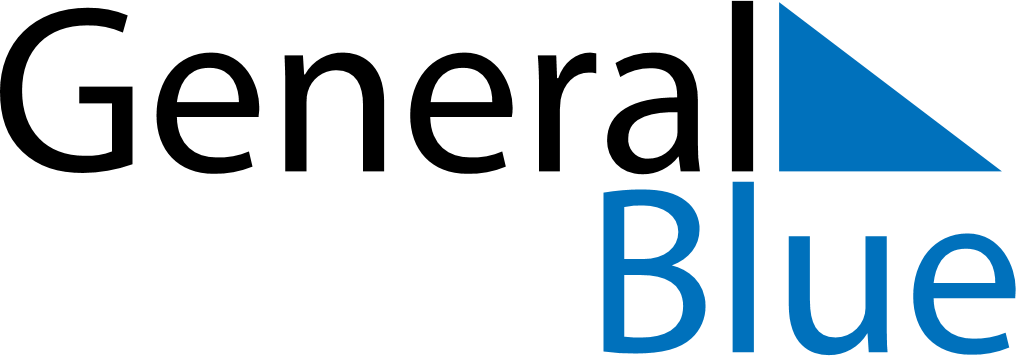 May 2024May 2024May 2024May 2024May 2024May 2024Levanger, Trondelag, NorwayLevanger, Trondelag, NorwayLevanger, Trondelag, NorwayLevanger, Trondelag, NorwayLevanger, Trondelag, NorwayLevanger, Trondelag, NorwaySunday Monday Tuesday Wednesday Thursday Friday Saturday 1 2 3 4 Sunrise: 4:49 AM Sunset: 9:34 PM Daylight: 16 hours and 45 minutes. Sunrise: 4:45 AM Sunset: 9:37 PM Daylight: 16 hours and 52 minutes. Sunrise: 4:42 AM Sunset: 9:40 PM Daylight: 16 hours and 58 minutes. Sunrise: 4:39 AM Sunset: 9:44 PM Daylight: 17 hours and 5 minutes. 5 6 7 8 9 10 11 Sunrise: 4:35 AM Sunset: 9:47 PM Daylight: 17 hours and 11 minutes. Sunrise: 4:32 AM Sunset: 9:50 PM Daylight: 17 hours and 17 minutes. Sunrise: 4:29 AM Sunset: 9:53 PM Daylight: 17 hours and 24 minutes. Sunrise: 4:25 AM Sunset: 9:56 PM Daylight: 17 hours and 30 minutes. Sunrise: 4:22 AM Sunset: 9:59 PM Daylight: 17 hours and 37 minutes. Sunrise: 4:19 AM Sunset: 10:03 PM Daylight: 17 hours and 43 minutes. Sunrise: 4:16 AM Sunset: 10:06 PM Daylight: 17 hours and 50 minutes. 12 13 14 15 16 17 18 Sunrise: 4:12 AM Sunset: 10:09 PM Daylight: 17 hours and 56 minutes. Sunrise: 4:09 AM Sunset: 10:12 PM Daylight: 18 hours and 2 minutes. Sunrise: 4:06 AM Sunset: 10:15 PM Daylight: 18 hours and 8 minutes. Sunrise: 4:03 AM Sunset: 10:18 PM Daylight: 18 hours and 15 minutes. Sunrise: 4:00 AM Sunset: 10:21 PM Daylight: 18 hours and 21 minutes. Sunrise: 3:57 AM Sunset: 10:25 PM Daylight: 18 hours and 27 minutes. Sunrise: 3:54 AM Sunset: 10:28 PM Daylight: 18 hours and 33 minutes. 19 20 21 22 23 24 25 Sunrise: 3:51 AM Sunset: 10:31 PM Daylight: 18 hours and 39 minutes. Sunrise: 3:48 AM Sunset: 10:34 PM Daylight: 18 hours and 46 minutes. Sunrise: 3:45 AM Sunset: 10:37 PM Daylight: 18 hours and 52 minutes. Sunrise: 3:42 AM Sunset: 10:40 PM Daylight: 18 hours and 58 minutes. Sunrise: 3:39 AM Sunset: 10:43 PM Daylight: 19 hours and 3 minutes. Sunrise: 3:36 AM Sunset: 10:46 PM Daylight: 19 hours and 9 minutes. Sunrise: 3:33 AM Sunset: 10:49 PM Daylight: 19 hours and 15 minutes. 26 27 28 29 30 31 Sunrise: 3:31 AM Sunset: 10:52 PM Daylight: 19 hours and 21 minutes. Sunrise: 3:28 AM Sunset: 10:55 PM Daylight: 19 hours and 26 minutes. Sunrise: 3:25 AM Sunset: 10:58 PM Daylight: 19 hours and 32 minutes. Sunrise: 3:23 AM Sunset: 11:01 PM Daylight: 19 hours and 37 minutes. Sunrise: 3:20 AM Sunset: 11:03 PM Daylight: 19 hours and 42 minutes. Sunrise: 3:18 AM Sunset: 11:06 PM Daylight: 19 hours and 48 minutes. 